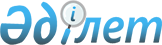 Қазақстан Республикасы Президентінің "Мемлекеттік кәсіпорын туралы" заң күші бар Жарлығына өзгерістер мен толықтырулар енгізу туралыҚазақстан Республикасының 2004 жылғы 11 маусымдағы N 561 Заңы



      


1-бап.


 Қазақстан Республикасы Президентiнiң "Мемлекеттiк кәсiпорын туралы" 1995 жылғы 19 маусымдағы N 2335 заң күшi бар 
 Жарлығына 
 (Қазақстан Республикасы Жоғарғы Кеңесiнің Жаршысы, 1995 ж., N 9-10, 66-құжат; N 24, 164-құжат; Қазақстан Республикасы Парламентiнің Жаршысы, 1997 ж., N 12, 183-құжат; N 13-14, 205-құжат; 1998 ж., N 23, 429-құжат; 1999 ж., N 22, 789-құжат; N 23, 916-құжат; 2001 ж., N 10, 126-құжат; 2002 ж., N 10, 102-құжат; 2003 ж., N 11, 71-құжат) мынадай өзгерістер мен толықтырулар енгізілсiн:

      1) актiнің нысаны мен тақырыбы мынадай редакцияда жазылсын:



      "Мемлекеттік кәсіпорын туралы" Қазақстан Республикасының Заңы";



      2) бүкiл мәтiн бойынша "Жарлықпен", "Жарлығымен", "Жарлықтың", "Жарлық", "Жарлықта" деген сөздер "Заңмен", "Заңымен", "Заңның", "Заң", "Заңда" деген сөздермен ауыстырылсын;



      3) 1-баптың 4-тармағы алып тасталсын;



      4) 9-бапта:



      1-тармақтың 2) тармақшасындағы "шаруашылық қызметiнің ағымдағы және перспективалық жоспарларын" деген сөздер "қаржы-шаруашылық қызметiнiң жоспарын" деген сөздермен ауыстырылсын;



      3-тармақтың екiншi бөлiгiндегi "есептiлiгi" деген сөз "қызметi" деген сөзбен ауыстырылсын;



      4-тармақ мынадай редакцияда жазылсын:



      "4. Кәсiпорын басшысы меншiк иесiнiң (уәкiлеттi органның) және мемлекеттiк басқару органының алдында кәсiпорындағы iстiң жай- күйі үшін тiкелей жауапты болады.";



      5) 18-бапта:



      бiрiншi бөлікте:



      6) тармақша мынадай редакцияда жазылсын:



      "6) Қазақстан Республикасы Ұлттық Банкiнiң өзiне жүктелген мiндеттерiн жүзеге асыруына жәрдемдесетiн және (немесе) қаржы рыногы инфрақұрылымының бiр бөлігі болып табылатын;";



      9) тармақшадағы "мәдениет" деген сөзден кейiн ", туризм" деген сөзбен толықтырылсын;



      12) тармақша "кадастрларын" деген сөзден кейiн ", Қазақстан Pecпубликасының нормативтік құқықтық актiлерiнiң мемлекеттiк тiзiлiмiн" деген сөздермен толықтырылсын;



      мынадай мазмұндағы 13) тармақшамен толықтырылсын:



      "13) Қазақстан Республикасының мемлекеттiк материалдық резервiн қалыптастыру және сақтау саласында шаруашылық қызметтi жүзеге асыру.";



      екiншi бөлік мынадай редакцияда жазылсын:



      "Мемлекеттiк органдардың қызметтiк ғимараттарын пайдалануды, оларға көлiк қызметiн көрсетудi және оларды жабдықтау функцияларын орындауды жүзеге асыру мақсатында шаруашылық жүргiзу құқығындағы мемлекеттiк кәсiпорындар құруға тыйым салынады.";



      6) 21-баптың 2-тармағының бiрiншi бөлiгіндегі "құрамында қалған пайданың" деген сөздер "өз билігінде қалған таза кiрiстің" деген сөздермен ауыстырылсын;



      7) 32-баптың 6) тармақшасы мынадай редакцияда жазылсын:



      "6) мемлекеттік органдардың қызметтiк ғимараттарын пайдалануды, оларға көлік қызметiн көрсетудi және оларды жабдықтау функцияларын орындауды жүзеге асыру;";



      8) 35-баптың 3-тармағы алып тасталсын;



      9) 38-баптың бiрiншi бөлiгiндегi "мемлекеттiк басқару органының" деген сөздер "уәкiлеттi органның" деген сөздермен ауыстырылсын.




      


2-бап.


 Осы Заң қолданысқа енгiзiлгенге дейiн құрылған мемлекеттік кәсiпорындардың құрылтай құжаттары ол қолданысқа енгiзiлген күннен бастап алты ай iшiнде осы Заңға сәйкес келтiрiлуге тиiс.


      Қазақстан Республикасының




      Президенті


					© 2012. Қазақстан Республикасы Әділет министрлігінің «Қазақстан Республикасының Заңнама және құқықтық ақпарат институты» ШЖҚ РМК
				